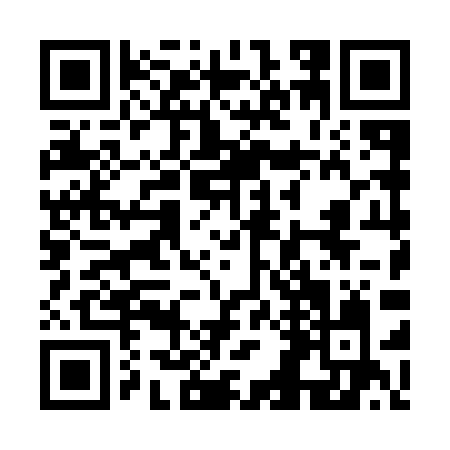 Prayer times for Bhikakhali, BangladeshWed 1 May 2024 - Fri 31 May 2024High Latitude Method: NonePrayer Calculation Method: University of Islamic SciencesAsar Calculation Method: ShafiPrayer times provided by https://www.salahtimes.comDateDayFajrSunriseDhuhrAsrMaghribIsha1Wed4:075:2711:563:196:267:452Thu4:065:2611:563:196:267:463Fri4:055:2511:563:196:277:474Sat4:045:2511:563:186:277:475Sun4:045:2411:563:186:277:486Mon4:035:2311:563:186:287:487Tue4:025:2311:553:176:287:498Wed4:015:2211:553:176:297:509Thu4:015:2211:553:176:297:5010Fri4:005:2111:553:166:307:5111Sat3:595:2111:553:166:307:5212Sun3:595:2011:553:166:317:5213Mon3:585:2011:553:166:317:5314Tue3:575:1911:553:156:317:5415Wed3:575:1911:553:156:327:5416Thu3:565:1811:553:156:327:5517Fri3:555:1811:553:156:337:5618Sat3:555:1811:553:156:337:5619Sun3:545:1711:553:146:347:5720Mon3:545:1711:553:146:347:5721Tue3:535:1711:563:146:357:5822Wed3:535:1611:563:146:357:5923Thu3:525:1611:563:146:367:5924Fri3:525:1611:563:146:368:0025Sat3:515:1511:563:136:368:0126Sun3:515:1511:563:136:378:0127Mon3:515:1511:563:136:378:0228Tue3:505:1511:563:136:388:0229Wed3:505:1511:563:136:388:0330Thu3:505:1511:563:136:398:0331Fri3:495:1411:573:136:398:04